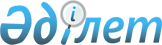 Об установлении границ охранной зоны и определении режима использования земель магистрального газопровода "Казахстан-Китай"Постановление акимата Алматинской области от 12 июня 2012 года N 182. Зарегистрировано Департаментом юстиции Алматинской области 20 июля 2012 года за N 2100      Примечание РЦПИ:

      В тексте сохранена авторская орфография и пунктуация.       

В соответствии со статьями 118, 121 Земельного Кодекса Республики Казахстан от 20 июня 2003 года, статьи 27 Закона Республики Казахстан от 23 января 2001 года "О местном государственном управлении и самоуправлении в Республике Казахстан", акимат области ПОСТАНОВЛЯЕТ:



      1. В целях обеспечения безопасности населения и создания необходимых условий при эксплуатаций линейной части магистрального газопровода "Казахстан-Китай" без изъятия земельных участков у собственников и землепользователей установить границы охранной зоны по 25 метров с двух сторон от оси газопровода, по 100 метров по всем сторонам компрессорных станций (КС-6, КС-7), по 50 метров по всем сторонам узлов запуска-приема очистных устройств (УЗПОУ), согласно приложениям 1, 2, 3.



      2. Определить режим использования земель в охранной зоне магистрального газопровода "Казахстан-Китай" согласно приложению 4.



      3. Контроль за исполнением настоящего постановления возложить на заместителя акима области Досымбекова Т.



      4. Настоящее постановление вступает в силу со дня государственной регистрации в органах юстиции и вводится в действие по истечении десяти календарных дней после дня его первого официального опубликования.      Аким области                               А. Мусаханов

Приложение 1

к постановлению акимата

области "Об установлении границ

охранной зоны и определения

режима использования земель

магистрального газопровода

"Казахстан-Китай" от 12 июня

2011 года N 182 

Экспликация земель,

входящих в 25-ти метровую охранную зону

магистрального газопровода "Казахстан-Китай"

Приложение 2

к постановлению акимата

области "Об установлении границ

охранной зоны и определения

режима использования земель

магистрального газопровода

"Казахстан-Китай" от 12 июня

2011 года N 182 

Экспликация земель,

входящих в 100 метровую охранную зону компрессорных станций

(КС-6, КС-7) магистрального газопровода "Казахстан-Китай"

Приложение 3

к постановлению акимата

области "Об установлении границ

охранной зоны и определения

режима использования земель

магистрального газопровода

"Казахстан-Китай" от 12 июня

2011 года N 182 

Экспликация земель,

входящих в 50-ти метровую охранную зону узлов запуска-приема

очистных устройств (УЗПОУ) магистрального газопровода

"Казахстан-Китай"

Приложение 4

к постановлению акимата

области "Об установлении границ

охранной зоны и определения

режима использования земель

магистрального газопровода

"Казахстан-Китай" от 12 июня

2011 года N 182 

Режим использования земель в охранной зоне 

магистрального газопровода "Казахстан-Китай"      В охранной зоне газопровода запрещается:



      1) производить действия, которые могут нарушить нормальную их эксплуатацию либо привести к повреждению;



      2) перемещать, засыпать и ломать опознавательные навигационные знаки, контрольно-измерительные пункты;



      3) устраивать свалки, выливать растворы кислот, солей и щелочей;



      4) разводить огонь или размещать открытые или закрытые источники огня.



      2. Без разрешения собственника газопровода:



      1) возводить любые постройки и сооружения;



      2) высаживать деревья и кустарники всех видов, складировать корма, удобрения, материалы, сено и солому, распологать коновязи, содержать скот, выделять рыбопромысловые участки, производить добычу рыбы, производить коку и заготовку льда;



      3) сооружать проезды и переезды через трассы трубопроводов, устраивать стоянки автомобильного транспорта, тракторов и механизмов, размещать сады и огороды;



      4) производить мелиоративные земляные работы, сооружать оросительные и осушительные системы;



      5) производить всякого рода открытые и подземные, горные, строительные, монтажные и взрывные работы, планировку грунта;



      6) производить геологосъемочные, геологоразведочные, поисковые, геодезические и другие изыскательские работы, связанные с устройством скважин, шурфов и изъятием проб грунта (кроме почвенных образцов).
					© 2012. РГП на ПХВ «Институт законодательства и правовой информации Республики Казахстан» Министерства юстиции Республики Казахстан
				N

п/пНаимено-

вание

районовПлощадь

охранной

зоны, гасельско-

хозяй-

ствен-

ные

угодьяв том числев том числев том числев том числев том числев том числеN

п/пНаимено-

вание

районовПлощадь

охранной

зоны, гасельско-

хозяй-

ствен-

ные

угодьяпашняпашнямного-

летние

насаж-

дениясено-

косыпаст-

бищапрочие

угодьяN

п/пНаимено-

вание

районовПлощадь

охранной

зоны, гасельско-

хозяй-

ствен-

ные

угодьяороша-

емаябогар-

наямного-

летние

насаж-

дениясено-

косыпаст-

бищапрочие

угодья1Жамбылский580,98575,3428,416,4622,07524,865,642Карасайский102,51100,6394,735,901,883Илийский467,38459,0103,5645,36355,448,384Талгарский150,30146,3472,4864,2473,853,965Енбекши-

казахский1189,401167,92378,04348,616,7887,05696,0521,476Уйгурский444,76432,6258,1858,1854,44320,0012,147Панфиловский530,99236,674,334,3315,55216,79294,32Итого по

области3466,313118,52739,34527,186,78179,112192,89347,79N

п/нНаимено-

вание

районовПлощадь

охранной

зоны, гасельско-

хозяй-

ствен-

ные

угодьяв том числев том числев том числев том числев том числев том числеN

п/нНаимено-

вание

районовПлощадь

охранной

зоны, гасельско-

хозяй-

ствен-

ные

угодьяпашняпашнямного-

летние

насаж-

дениясено-

косыпаст-

бищапрочие

угодьяN

п/нНаимено-

вание

районовПлощадь

охранной

зоны, гасельско-

хозяй-

ствен-

ные

угодьяороша-

емаябогар-

наямного-

летние

насаж-

дениясено-

косыпаст-

бищапрочие

угодьяКС-6 "Отар"КС-6 "Отар"КС-6 "Отар"КС-6 "Отар"КС-6 "Отар"КС-6 "Отар"КС-6 "Отар"КС-6 "Отар"КС-6 "Отар"КС-6 "Отар"1Жамбылский19,7419,748,4711,27КС-7 "Шелек"КС-7 "Шелек"КС-7 "Шелек"КС-7 "Шелек"КС-7 "Шелек"КС-7 "Шелек"КС-7 "Шелек"КС-7 "Шелек"КС-7 "Шелек"КС-7 "Шелек"1Енбекши-

казахский19,2319,2313,096,14Итого38,9738,9713,098,4717,41N

п/пНаимено-

вание

районовПлощадь

охранной

зоны, гасельско-

хозяй-

ствен-

ные

угодьяв том числев том числев том числев том числев том числев том числеN

п/пНаимено-

вание

районовПлощадь

охранной

зоны, гасельско-

хозяй-

ствен-

ные

угодьяпашняпашнямного-

летние

насаж-

дениясено-

косыпаст-

бищапрочие

угодьяN

п/пНаимено-

вание

районовПлощадь

охранной

зоны, гасельско-

хозяй-

ствен-

ные

угодьяорошае-

маябогар-

наямного-

летние

насаж-

дениясено-

косыпаст-

бищапрочие

угодьяУЗПОУ-6УЗПОУ-6УЗПОУ-6УЗПОУ-6УЗПОУ-6УЗПОУ-6УЗПОУ-6УЗПОУ-6УЗПОУ-6УЗПОУ-61Жамбылский5,955,955,95УЗПОУ-7УЗПОУ-7УЗПОУ-7УЗПОУ-7УЗПОУ-7УЗПОУ-7УЗПОУ-7УЗПОУ-7УЗПОУ-7УЗПОУ-72Енбекши-

казахский6,006,003,112,89Итого11,9511,953,118,84